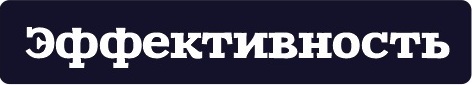 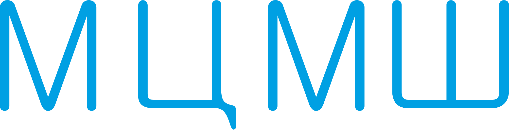 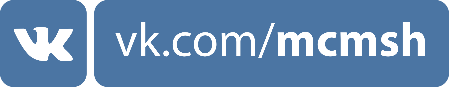 Сценарий мероприятия среди школьников города Зеленограда«Время не ждёт. Профессии 2031» на площадке Бизнес-инкубатораДата проведения: 29 октября 2016 годаНачало 10:45 , конец 14:05Время проведения – 3 часа (+15 минут на сбор участников)Этапы мероприятияВремя проведенияКоличество времени1. Сбор и регистрация участников мероприятия;Рассаживание участников мероприятия в конференц-зале на 3 этаже на предварительно приготовленные места10:45 – 11:0015 минут2. Вступительная часть. Выступление ведущего на темы:
а) «Профессии 2031, тенденции развития профессий»;
б) Оглашение регламента основной части мероприятия (интерактивное задание по станциям).В) Раздача заранее подготовленных путеводителей командам школьников 11:00 – 11:20А) 10 минутБ) 5 минутВ) 5 минут3. Основная часть. Команды по своему путеводителю начинают ходить по станциям и решать, выполнять различные задания.
Участвуют 5 станций на различную тематику:1. Медицина 
2. ИТ
3. Наука и Техника4. Предпринимательство5. Город будущего11:20 – 13:00На каждую станцию – 15 минут + 5 минут переход на другую станцию. В сумме –100 минут 4. Сбор участников в конференц-зале после основной части и выполнение финального задания от последней 6-ой станции. А) Рассаживание участников в зале;В) Оглашение финального задания и выполнение его командами. Параллельно идет оценка результатов команд на станциях жюри.13:00 – 13:20А) 5 минутБ) 15 минут5. Выступление команд с результатами по финальному заданию. Планируется по 2 минуты на команду +0.5 минуты на смену команд на сцене.13:20 – 13:5030 минут6. Итоговое оглашение результатов мероприятия и команд победителей, торжественное награждение и вручение памятных призов13:50 – 14:0515 минут